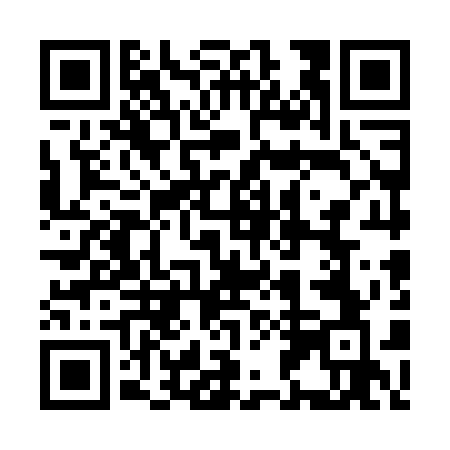 Ramadan times for Cootamundra, AustraliaMon 11 Mar 2024 - Wed 10 Apr 2024High Latitude Method: NonePrayer Calculation Method: Muslim World LeagueAsar Calculation Method: ShafiPrayer times provided by https://www.salahtimes.comDateDayFajrSuhurSunriseDhuhrAsrIftarMaghribIsha11Mon5:385:387:041:184:507:327:328:5212Tue5:395:397:051:184:497:307:308:5013Wed5:405:407:051:174:487:297:298:4914Thu5:415:417:061:174:487:277:278:4715Fri5:425:427:071:174:477:267:268:4616Sat5:435:437:081:174:467:257:258:4417Sun5:445:447:091:164:457:237:238:4318Mon5:455:457:091:164:447:227:228:4119Tue5:465:467:101:164:437:217:218:4020Wed5:475:477:111:154:427:197:198:3821Thu5:485:487:121:154:427:187:188:3722Fri5:495:497:131:154:417:167:168:3523Sat5:495:497:131:144:407:157:158:3424Sun5:505:507:141:144:397:147:148:3325Mon5:515:517:151:144:387:127:128:3126Tue5:525:527:161:144:377:117:118:3027Wed5:535:537:171:134:367:097:098:2828Thu5:545:547:171:134:357:087:088:2729Fri5:545:547:181:134:347:077:078:2530Sat5:555:557:191:124:337:057:058:2431Sun5:565:567:201:124:327:047:048:231Mon5:575:577:201:124:317:037:038:212Tue5:585:587:211:114:307:017:018:203Wed5:585:587:221:114:297:007:008:194Thu5:595:597:231:114:286:586:588:175Fri6:006:007:241:114:276:576:578:166Sat6:016:017:241:104:276:566:568:157Sun5:015:016:2512:103:265:545:547:138Mon5:025:026:2612:103:255:535:537:129Tue5:035:036:2712:093:245:525:527:1110Wed5:045:046:2712:093:235:505:507:09